JULIE MOH License			 :	Under Processing for ConversionJob Applying for		 :	Medical Laboratory TechnologistPROFESSIONAL /EMPLOYMENT HISTORY:May 10, 2014 – Present			:	Alborg Laboratories							Crystal Plaza, King Faisal Road 									Sharjah, UAE Tel#06-5752100July 1, 2012 – March 1, 2014		: 	MSC Laboratory 							Maestrang Kikay, Talavera							Nueva Ecija, PhilippinesMay 1, 2010 – April 05, 2012         	:	 Boston Medical Diagnostic 							 Jamal Abdul Nasser St.    							 Sharjah,United Arab EmiratesOctober 4, 2007 – October 31, 2009	:	 Samtah National ClinicJizan, Kingdom of Saudi ArabiaMay 22, 2004 – June 30, 2006             :            Samtah National Clinic  Jizan, Kingdom of Saudi ArabiaProfessional Attainment:-	Graduated of Bachelor of Science in Medical Technology – Good Samaritan Colleges-	Passed the Licensure Examination for Medical Technology – University of the East, C.M. Recto, September 7-8, 2002-	Member of Professional Regulation Commission, Medical Technology since December 12, 2002 after passing board examination-	Member of Philippine Association of Medical Technologists after passing the professional examination-	Passed the Licensure Examination for Laboratory Technician – King Fahad General Hospital, Kingdom of Saudi Arabia, October 2004-	Member of Saudi Council For Health and Specialties, Laboratory technician category, from October 27, 2004 – October 27, 2009Trainings Attended:	January 26 – 29, 2015       :         Center for Continuing Education                                                         Cleveland Clinic, MEDLAB 2015                                                         Dubai Inter’l Convention & Exhibition CenterSeptember 14, - 16, 2014: 	Cobas Integra 400 Plus User Traning					Roche Diagnostics Middle East FZCO, UAEConvention and Seminars Attended:January 24, 2008		:	2nd Southern Region Rheumatology Saudi German Hospital, Aseer Region,  Ministry of Health, KSADecember 8-11, 2007	:	Pediatric Comprehensive ReviewKing Faisal Specialist Hospital and Research     Center - Riyadh, Kingdom of Saudi Arabia, 20CME hoursOctober 23-24, 2007	:	Pediatric Infectious Diseases SeminarsKing Faisal Specialist & Research CenterRiyadh, Kingdom of Saudi ArabiaDecember 11-13, 2003	:	39th PAMET Annual Convention - EDUCATIONAL BACKGROUND:COLLEGE LEVEL		   :	Bachelor of Sc. in Medical Technology	                                               Good Samaritan Colleges, 1998-2002HIGH SCHOOL LEVEL	    :	Bongabon National High School				            Bongabon, Nueva Ecija, 1994-1998ELEMENTARY LEVEL	   :	Santor Elementary School					Bongabon, Nueva Ecija, 1988-1994PERSONAL INFORMATION:Nationality			:	FilipinoDialect			:	English, Arabic, FilipinoTo HR Department  Dear Sir/Madam:Hi. I am Julie Ann A. Reyes, Filipina. As of the moment I am under my husband’s visa from March 2014 – April 2017. I am a licensed Medical Technologist from Philippines since 2002 and a member of Philippine Association of Medical Technologist (PAMET) under Professional Regulation Commission. I was also a member of Saudi Council for Health Specialties, Saudi Arabia since October 2004. I am currently holding DHA License for Medical laboratory Technologist and can practice my profession here in UAE.My strong initiative and exceptional organizational skills, combined with my ability to work well under pressure, will enable me to make a substantial contribution to your company. I believe that a challenging environment such as yours will provide excellent opportunity for me to best utilize my skills while contributing to your company.Enclosed is my resume for your review. I welcome the opportunity to discuss with you personally how my skills and strength can best serve your company. I hope that you can help me to fulfill my dreams and give me a chance to prove my worth as a professional staff.Thank you,Job Seeker First Name / CV No: 1714332Click to send CV No & get contact details of candidate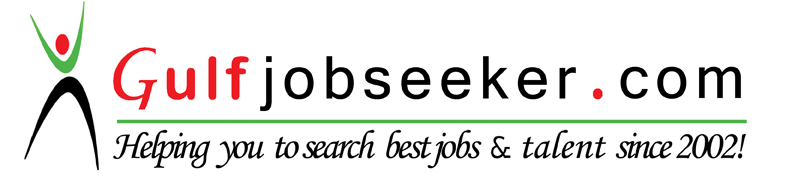 